SIMCOE ’ PLAYING REGULATIONSBADMINTON1.        Simcoe County Guideline Category:		Preparatory Meets2.	Season:						February to April3.	Location of Finals and Date:	North Region:		Location to be determined by the convenor.				The tournament is to be held at least one week prior to GBSSA	South Region:		Location to be determined by the convenor.				The tournament is to be held at least one week prior to GBSSA4.	School Classification and Levels:		Open to all schools	Junior:		Boys’ and Girls’ Singles, Boys’ and Girls’ Doubles, Mixed Doubles	Senior:		Boys’ and Girls’ Singles, Boys’ and Girls’ Doubles, Mixed Doubles5.	League Structure and Play-offs:		(including tie-breaking procedures)	Maximum number of dates per event/level of competition (excluding play-offs):  5	Maximum number of dates per event/level of competition for play-offs:	 1	(a)	League Structure:	                         NORTH REGION – OSS, BNCI, CCI, ESS, TLSS, GBDSS, EDHS, LEC, ESCNA,                          SOUTH REGION – BMHS, ISS, NSSS, BDHS, UC, SCI, NPSS, BCSS, RD	(b)	League Play:		(i)	Each region will run Junior and Senior tournaments in multiple gyms in same area, where it is possible.		(ii)	Competition for each level will consist of:Qualifying Regional Meets: (Re GBSSA entries)				The top three from each region (North and South) will advance to the Junior and Senior GBSSA Tournament. 				2.	Schools must seed individual players (2 entries per school), per event.  The convenor will then seed players according to past records.  The number one seed for each school will be on the opposite side of the draw compared to the same school’s number two seed.				A standard “double elimination” draw will be followed.			     (An example is included at the end of these guidelines.)6.	Start Times:	See the General Guidelines: 	Secondary School Athletic Activities Operating Parameters, as per the SCDSB7.	Date for Declaring the Number of Teams and Classification:  Intent to compete is to be declared prior to scheduling for that season, as determined by the centralized athletic coordinator.Convenorship Rotation:	Convenors are appointed for a two-year term.	The rotation is by volunteer and then by appointment based on school convening roles.	North Region:	Orillia SS  	South Region:	Banting(b)	See the General Guidelines, APPENDIX B, for the alphabetical listing of schools by Region.9.	Eligibility: as per the GBSSA Constitution (BY-LAW 2, Sections 1 to 13).Schools must file completed, signed OFSAA Hub eligibility lists (containing the level of competition, names, ages, and birth dates of players, and the required signatures) with the SCAA chair and regional/district convenor no later than 24 hours prior to the competition.  Any player changes require 24-hour notice prior to that player’s first competition in each sport.  Note that any games played by players of schools that have not filed eligibility lists will be declared a forfeit (loss).Eligibility lists MUST BE SEPARATED INTO BOTH age and gender categories.All players must comply with the GBSSA transfer policy and procedures.All junior players must be under 15, as of January 1st prior to the start of the school year.All senior players must be under 19, as of January 1st prior to the start of the school year.10.	Expenses:The host school assumes preparatory Meet costs (shuttles).The entry fee per player covers Regional Meet costs.Convenors may charge a levy to cover administrative expenses (telephone, fax, postage, photocopying, paper, etc.).  This levy is to be shared by all schools in the competition and will be collected as part of the activity competition fee.  The total administration levy is not to exceed $50.00.11.	Rules and Officials:	Badminton Canada Rules will apply.12.	Uniforms and Equipment:Whites or School Badminton uniforms are to be worn.Doubles’ team competitors must be in similar uniforms; this means that both players are to be wearing whites or both are to be wearing school badminton uniforms.Yonex Cork base 300 shuttle cocks and/or sanctioned shuttle cocks are to be used.Protective eyewear must be worn by all players to meet OFSAA Guidelines.13.	Awards:	Medals will be awarded to competitors at the regional tournament:		1st place (gold)	2nd place (silver)	3rd place (bronze)14.	Protest Procedure:	A protest which cannot be settled by the meet director(s), will be settled by the following procedure:Protests may be lodged on situations not under the jurisdiction of the officials or the GBSSA Board of Reference.All protests must be made within 24 hours of the incident, by phone, to the league convenor and followed by a written report within three school days to the league convenor.  The SCAA Jury of Appeal will deal with all protests.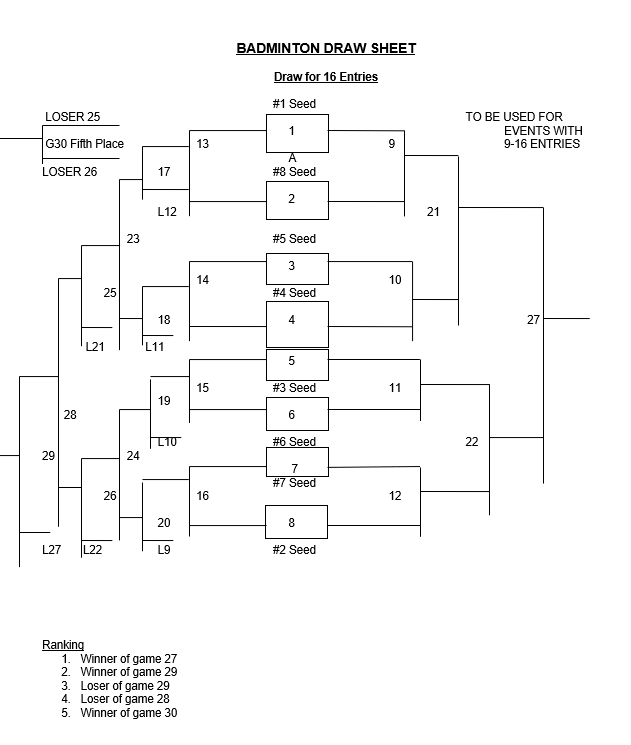 